令和4年8月吉日　公益社団法人　愛媛県作業療法士会事　業　部第23回　公開講座のご案内公開講座を下記の通り開催することとなりました。今年は、新型コロナウィルス対策の一環として会場開催とオンライン配信の同時開催を予定しております。お忙しい時期ではありますが、多数のご参加をお待ちしております。記　　テーマ：『コロナ禍でも活かせる転倒予防の理論と実践』　　　日　時：　令和4年10月22日（土曜日）9：00～　　　開催方法：ZOOMを利用したオンライン配信と会場の同時開催場　所  ：TKP松山市駅前カンファレンスセンター　　　参加費：　無　料スケジュール　　　　9:00～　　　受付9:30～　　　開会式9:30～　　公開講座　特別講演Ⅰ「高齢者の転倒・骨折・寝たきりを防ぐために～Drムトーの転ばぬ教室～」一般社団法人東京健康リハビリテーション総合研究所代表理事/ 所長、 一般社団法人日本転倒予防学会初代理事長、東京大学名誉教授　武藤芳照　先生11:00～   休　憩（10分程度）11:10～ 　公開講座　特別講演Ⅱ　「コロナ禍で取り組んできた予防について～介護エンターテイナーが笑顔で元気になる方法をお伝えします～」　　　　　　　　　一般社団法人介護エンターテイメント協会　作業療法士　石田竜生　先生　　　　12:40～　質疑応答12:50~   閉会式　　　＊公開講座の参加に関しては、メールもしくはQRコードでの事前申し込みとなっています。メールの送信内容は、①氏名②所属③連絡先④参加方法の希望(会場参加/オンライン配信)の記入をお願いします。　＊申し込み期限は、令和4年10月14日（金）です。＊日本作業療法士協会に入会されている方は、会員番号、所属領域（身体、精神、老年期、発達、地域、その他）、認定OTの有無の記載もお願いします。感染対策の一環として入場制限を設けており、定員を30名としています。日本作業療法士協会員の方は、可能であればZOOMでの参加を宜しくお願いします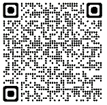 　　　　事前申し込みメールアドレス　ehimeot.2020public@gmail.com　　　　問い合わせ先　　医療法人財団　慈強会　松山リハビリテーション病院　花田智仁　　　　以　上